TUDHOE MOOR NURSERY SCHOOL 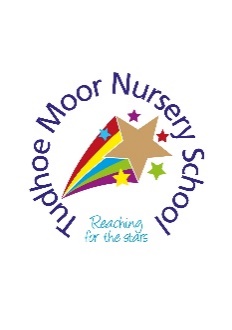 CARETAKER (GRADE 2) PERSON SPECIFICATIONCATEGORYESSENTIALDESIRABLEMETHOD OF ASSESSMENTAPPLICATIONFully supported in reference.A fully completed application form which details previous experience and provides further information about relevant experience and skills.ApplicationReferencesEDUCATION & TRAININGWillingness to undergo training relevant to the post. An understanding of Safeguarding in schoolsManual handling training.COSHH training.ApplicationInterviewRELEVANT EXPERIENCEExperience of caretaking within a school, organisation or business.Ability to carry out minor building or grounds repairs in a safe manner.Previous key holder experience.ApplicationInterviewReferencesSKILLS AND PERSONAL QUALITIESAbility to work within a team.Ability to follow instructions.Ability to work independently. Responsible and honestGood time keeping.Well organised.Understanding of the need to present as a good role model for children in behaviour, speech, dress and attitude. Willing to comply with policies and procedures relevant to the post. ApplicationInterviewReferences